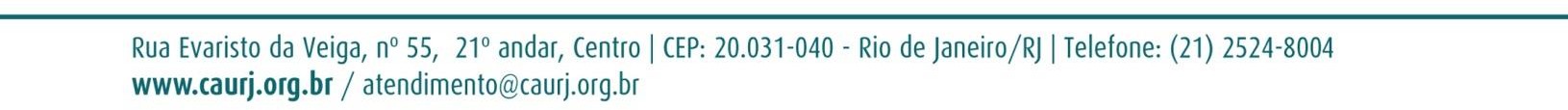 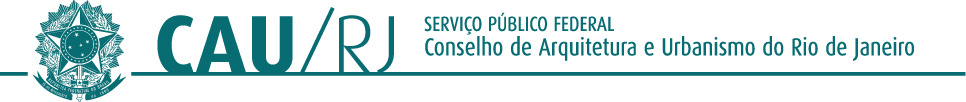 PREGÃO ELETRÔNICO Nº 010/2017OBJETO: O presente pregão eletrônico tem por objeto a contratação de pessoa jurídica para fornecimento de cartuchos e toners.Em resposta aos questionamentos formulados no âmbito do Pregão Eletrônico nº 010/2017, presto-me a esclarecer as dúvidas enviadas:PERGUNTA 1 Sr. Pregoeiro. Participo a V. Sa. que conforme Termo de Referência os itens e quantidades não são as mesmas quantidades, e o cadastro deverá ser conforme TR, solicito revisão.R: Informo que os quantitativos estão corretos. O que ocorre é que no momento do cadastro a ordem do cadastramento diferiu do Edital devido ao fato do pedido de cadastro dos itens para que estes pudessem compor o CATMAT. Portanto, solicito que, ao enviar a proposta, Vossa Senhoria se atente ao quantitativo relacionado e especificado de cada modelo, pois ratifico que estão na quantidade pedida em Edital.MARCOS ANDRÉ RIBEIRO JUNIOR PREGOEIROCAU/RJ